Publicado en Sigüenza-Guadalajara el 04/05/2021 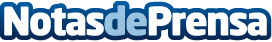 Nueva convocatoria de ADEL para ayudar a los emprendedores con la crisis del COVID19Se pueden solicitar en Adel Sierra Norte desde mañana y hasta el 5 de julio. El Grupo de Acción Local gestionará ayudas por valor de 425.000 euros para proyectos productivos que ayuden a los promotores a superar la crisis del COVID19Datos de contacto:Javier Bravo949390850Nota de prensa publicada en: https://www.notasdeprensa.es/nueva-convocatoria-de-adel-para-ayudar-a-los Categorias: Finanzas Sociedad Castilla La Mancha Turismo Industria Alimentaria Emprendedores Recursos humanos http://www.notasdeprensa.es